Csongrád Város Polgármesterétől								„M”Száma: Önk/179-1/2023Témafelelős: dr. Barcsi JuditELŐTERJESZTÉSCsongrád Városi Önkormányzat Képviselő-testületének2023. december 21-i üléséreTárgy: Javaslat a Körös-toroki üdülőterületen a járművel történő díjköteles várakozás szabályairól szóló 21/2017. (VII.13.) önkormányzati rendelet módosításáraTisztelt Képviselő-testület! A Csongrádi Homokföveny Idegenforgalmi Start Szociális Szövetkezet elnökének kezdeményezésére előkészítésre került a Körös-toroki üdülőterületen a járművel történő díjköteles várakozás szabályairól szóló 21/2017. (VII.13.) önkormányzati rendelet módosítása a díjtételek vonatkozásában, az alábbiak szerint:*kérelemhez képest javasolt kerekítés**1988. évi I. tv.15/C.§ (2) bek.A mentett oldalon a rendelet módosításával szükségessé válhat új parkoló óra beszerzése, vagy humán erőforrás növelése.A Körös-toroki üdülőterület teljes üzemeltetését – ideértve a parkolással kapcsolatos feladatokat - a 223/2017. (XII. 21.) önkormányzati határozat értelmében az önkormányzat tagságával működő Csongrádi Homokföveny Idegenforgalmi Szociális Szövetkezet látja el.  A rendeletalkotás kapcsán elvégzett előzetes hatásvizsgálatról a jogalkotásról szóló 2010. évi CXXX. törvény 17.§. (2) bekezdése alapján az alábbiak szerint tájékoztatom a Tisztelt Képviselő-testületet.A rendelet megalkotásának társadalmi, költségvetési, gazdasági hatása: a díjak emelése üzemeltetői oldalon több bevételt eredményez, mely jelentősen hozzájárul az üdülőterület fenntartásáhozegészségi, környezeti következménye: nem relevánsadminisztratív hatása: nem relevánsa rendelet megalkotásának szükségessége: parkolási díjak racionalizálása  jogszabály alkalmazásához szükséges személyi, szervezeti, tárgyi és pénzügyi feltételek rendelkezésre állnak.Kérem a Tisztelt Képviselő-testületet, hogy az előterjesztés melléklete szerinti rendelet-tervezetet vitassa meg és döntsön a módosítási javaslat elfogadásáról!Csongrád, 2023. december 13.													Bedő Tamás   polgármesterCsongrád Város Önkormányzata Képviselő-testületének .../.... (...) önkormányzati rendeletea Körös-toroki üdülőterületen a járművel történő díjköteles várakozás szabályairól szóló 21/2017.(VII. 13.)önkormányzati rendelet módosításárólCsongrád Városi Önkormányzat Képviselő-testülete a közúti közlekedésről szóló 1988. évi I. törvény 48. § (5) bekezdésében kapott felhatalmazás alapján, az Alaptörvény 32. cikk (2) bekezdésében, valamint a Magyarország helyi önkormányzatairól szóló 2011. évi CLXXXIX. törvény 13. § (1) bekezdés 2. pontjában meghatározott feladatkörében eljárva, a következőket rendeli el:1. §A Körös-toroki üdülőterületen a járművel történő díjköteles várakozás szabályairól szóló 21/2017.(VII.13.) önkormányzati rendelet 8. § (1) bekezdése helyébe a következő rendelkezés lép:„(1) A mentett oldali parkolóra az 5-6. § rendelkezései irányadóak azzal, hogy a várakozási díj és pótdíj mértékére a 2. melléklet 2. pontjában foglalt eltérő díjtételeket kell alkalmazni.”2. §A Körös-toroki üdülőterületen a járművel történő díjköteles várakozás szabályairól szóló 21/2017.(VII.13.) önkormányzati rendelet 2. melléklete helyébe az 1. melléklet lép.3. §Ez a rendelet 2024. május 1-jén lép hatályba.Végső előterjesztői indokolásA rendelet módosítását a parkolási díjak racionalizálása teszi szükségessé. 1. melléklet az .../... . (... . ... .) önkormányzati rendelethez„2. melléklet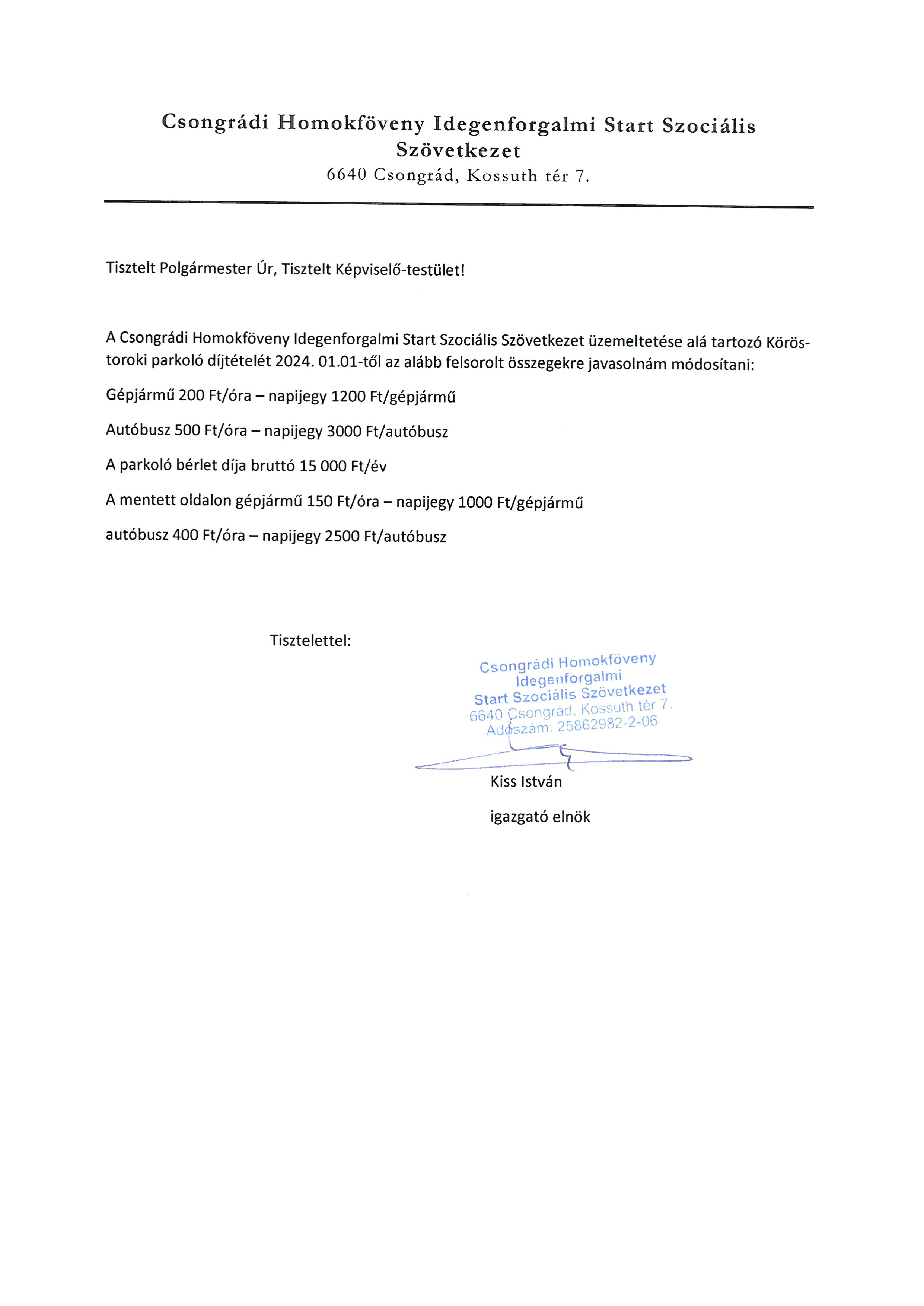 Jelenlegi szabályozásMódosuló szabályozás1. Fizető parkolóhelyek várakozási díja 
(bruttó, Ft):Gépjármű 120,-Ft/óra, de minimum 30,-Ft – napi jegy 800,-Ft/gépjárműAutóbusz 360,-Ft/óra, de minimum 90,-Ft – napi jegy 2.400,-Ft/autóbusz1. Fizető parkolóhelyek várakozási díja 
(bruttó, Ft):Gépjármű 200,-Ft/óra, de minimum 50,-Ft – napi jegy 1.200,-Ft/gépjárműAutóbusz 500,-Ft/óra, de minimum 125,-Ft – napi jegy 3.000,-Ft/autóbuszhétfőtől péntekig díjmentes, szombaton és vasárnap 8.00 órától 20.00 óráig díjköteles2. Mentett oldali fizető parkolóhelyek várakozási díja:Gépjármű 160,-Ft/óra, de minimum 40,-Ft – napi jegy 1.000,-Ft/gépjármű*Autóbusz 400,-Ft/óra, de minimum 100,-Ft – napi jegy 2.500,-Ft/autóbuszPótdíj- 15 naptári napon belüli befizetés esetén az adott napon belül díjköteles időszakra és további kétórai várakozásra számított várakozási díj (egy órai várakozási díj mértékének huszonhatszorosa)- 15 naptári napon túli befizetés esetén egy órai várakozási díj mértékének negyvenszerese**Pótdíj- 15 naptári napon belüli befizetés esetén az adott napon belül díjköteles időszakra és további kétórai várakozásra számított várakozási díj (egy órai várakozási díj mértékének huszonhatszorosa)- 15 naptári napon túli befizetés esetén egy órai várakozási díj mértékének negyvenszerese**2. A parkoló bérlet díja bruttó 12.500,-Ft/év.2. A parkoló bérlet díja bruttó 15.000,-Ft/évBedő Tamás sk. 
polgármesterDr. Juhász László sk. 
jegyző A1.Üdülőterületen belüli fizető parkolóhelyek várakozási díja (bruttó, Ft):a)Gépjármű 200,-Ft/óra, de minimum 50,-Ft – napi jegy 1.200,-Ft/gépjárműb)Autóbusz 500,-Ft/óra, de minimum 125,-Ft – napi jegy 3.000,-Ft/autóbuszc)Mentett oldali parkolóhelyek várakozási díja (bruttó, Ft):d)Gépjármű 160,-Ft/óra, de minimum 40,-Ft – napi jegy 1.000,-Ft/gépjárműe)Autóbusz 400,-Ft/óra, de minimum 100,-Ft – napi jegy 2.500,-Ft/autóbuszf)Pótdíjg)15 naptári napon belüli befizetés esetén az adott napon belül díjköteles időszakra és további kétórai várakozásra számított várakozási díj (egy órai várakozási díj mértékének huszonhatszorosa)h)15 naptári napon túli befizetés esetén egy órai várakozási díj mértékének negyvenszerese2.A parkolóbérlet díja bruttó 15.000,-Ft/év